28.08.202010 МИЛЛИОНОВ ЗА 100 ЛЕТ 28 августа 1920 года прошла первая перепись в Советской России. Она не была всеобщей — во многих частях страны шла гражданская война. Зато по ее результатам можно было узнать психическое здоровье, физические недостатки, пол, возраст и, что было тогда актуально, опыт участия в боевых действиях.100 лет назад в стране жило 136,8 млн человек. В 2010 году — 142,9 млн, а на 1 января 2020 года — 146,7 млн человек. Какую цифру даст нам очередная Всероссийская перепись населения, которая пройдет в апреле 2021 года? Что изменилось в технологиях проведения переписи за прошедшее столетие?Перепись 1920 года стала второй в российской истории и проводилась после 23-летнего перерыва. За это время разразилась Первая мировая война, и разрушилась Российская империя. Потери российской армии на фронтах с 1914 по 1918 год превысили 7 млн человек. Из 10 самых крупных городов страны, в которых, по данным переписи 1897 года, проживало более 4,8 млн человек, к 1920 году только два — Москва и Петроград — находились на территории Советской России.Всероссийская перепись 1920 года не считается всеобщей — данные не собирались в Крыму, на Дальнем Востоке, в горных районах Северного Кавказа, где продолжались боевые действия. Однако она остается первым источником информации о составе населения послереволюционной России. На 28 августа 1920 года численность населения страны (с доисчислением по территориям, не охваченным переписью) составила 136,8 млн человек. Число городских жителей — 20,9 млн, или 15% всех живущих в стране.В первой советской переписи в качестве основной формы опроса использовались личный листок, квартирная карта и подворная ведомость. Опросная анкета первой переписи включала 18 параметров, в их числе пол, возраст, национальность, родной язык, гражданство, место рождения, источник средств существования, физические недостатки, психическое здоровье, участие в войнах и т.д. Спустя столетие перепись в России впервые станет цифровой. Перепись населения всемирного раунда 2020–2021 годов в нашей стране пройдет с 1 по 30 апреля 2021 года. Ее главное нововведение — возможность самостоятельного заполнения жителями России электронного переписного листа на портале Госуслуг (Gosuslugi.ru). При обходе жилых помещений переписчики, в отличие от первой советской переписи, будут использовать специальные легкие планшеты отечественного производства. Количество бумажных переписных листов составит всего 10% бланков от ранее необходимого объема. В отдаленных и труднодоступных районах страны перепись начнется уже 1 октября 2020 года, в первую очередь это труднодоступные районы Красноярского края, Томской области и Ямало-Ненецкого автономного округа. В большинстве из них нет интернета, но переписному девайсу он и не нужен — все электронные данные с планшета будут перегружаться в территориальном отделении в общую облачную систему переписи. Таким образом, будет подсчитано население страны даже в самых отдаленных уголках. «Задачей современной переписи по-прежнему является сбор и анализ данных для адресных решений и долгосрочного планирования социально-экономической политики. Например, буквально на днях был предложен к рассмотрению законопроект о ежегодной выплате на детей к началу учебного года. На эти цели потребуется около 200 трлн рублей, так как сейчас детей и подростков в возрасте 5–16 лет около 20 млн. Предстоящая перепись не только даст нам точную информацию о количестве детей в каждом конкретном регионе, но и позволит узнать, для какого количества семей такая помощь является действительно ощутимой и адресной, сколько у нас малообеспеченных семей, со средним достатком или выше среднего. Совокупность этих данных поможет оценить адресность данной инициативы и окажется крайне полезной при планировании бюджета, необходимого для ее реализации», — пояснила Елена Егорова, заведующая лабораторией количественных методов исследования регионального развития РЭУ им. Г.В. Плеханова.Всероссийская перепись населения пройдет с 1 по 30 апреля 2021 года с применением цифровых технологий. Главным нововведением станет возможность самостоятельного заполнения жителями России электронного переписного листа на портале Госуслуг (Gosuslugi.ru). При обходе жилых помещений переписчики будут использовать планшеты со специальным программным обеспечением. Также переписаться можно будет на переписных участках, в том числе в помещениях многофункциональных центров оказания государственных и муниципальных услуг «Мои документы».Медиаофис ВПН-2020media@strana2020.ruwww.strana2020.ru+7 (495) 933-31-94https://www.facebook.com/strana2020https://vk.com/strana2020https://ok.ru/strana2020https://www.instagram.com/strana2020youtube.com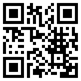 